АДМИНИСТРАЦИЯМУНИЦИПАЛЬНОГО ОБРАЗОВАНИЯРЫБКИНСКИЙ СЕЛЬСОВЕТНОВОСЕРГИЕВСКОГО РАЙОНАОРЕНБУРГСКОЙ ОБЛАСТИПОСТАНОВЛЕНИЕ16.02.2022  г. № 12-пс.РыбкиноСХЕМА ВОДОСНАБЖЕНИЯ  МУНИЦИПАЛЬНОГО ОБРАЗОВАНИЯ РЫБКИНСКИЙ СЕЛЬСОВЕТ  НОВОСЕРГИЕВСКОГО РАЙОНА ОРЕНБУРГСКОЙ  ОБЛАСТИ НА 2022 ГОД И  ПЕРИОД ДО 2032 ГОДА2022 год1. Общие положенияНаименованиеСхема водоснабжения  Рыбкинского сельсовета  Новосергиевского района Оренбургской области на 2022 год и  период до 2032 года.Инициатор проекта (муниципальный заказчик)Администрация муниципального образования Рыбкинский   сельсовет  Новосергиевского района Оренбургской области.Местонахождение объектаОренбургская область, Новосергиевский район, с.Рыбкино, ул. Чапаева, 33.Нормативно-правовая база для разработки схемы- Федеральный закон от  07.12.2011 № 416-ФЗ «О водоснабжении и водоотведении»;- Постановление Правительства РФ от 05.09.2013 г. № 782 «О схемах водоснабжения и водоотведения»;- Генеральный план Рыбкинского  сельсовета  Новосергиевского района;- СП 31.13330.2012 «Водоснабжение. Наружные сети и сооружения» Актуализированная редакция СНИП 2.04.02.-84* Приказ Министерства регионального развития Российской Федерации от 29 декабря 2011 года № 635/14;-Приказ Министерства регионального развития Российской Федерации от 6 мая 2011 года № 204 «О разработке программ комплексного развития систем коммунальной инфраструктуры муниципальных образований»;-Приложение к приказу Министерства регионального развития РФ от 6 мая 2011 г. № 204 «Методические рекомендации по разработке программ комплексного развития систем коммунальной инфраструктуры муниципальных образований;- СП 10.13130.2009 «Системы противопожарной защиты. Внутренний противопожарный водопровод. Требования пожарной безопасности»; - СП 8.13130.2009 г. «Системы противопожарной защиты. Источники наружного противопожарного водоснабжения. Требования пожарной безопасности».Цели разработки схемыЦелями разработки схемы являются:-	обследование системы водоснабжения и анализ существующей ситуации в  водоснабжении   сельского поселения;-развитие систем централизованного водоснабжения для существующего и нового строительства жилищного фонда в период до 2032 года; -	выбор оптимального варианта развития водоснабжения   и основные рекомендации по развитию системы  водоснабжения  сельского поселения  до 2032 года;-увеличение объёмов производства коммунальной продукции в частности оказания услуг по водоснабжению при повышении качества оказания услуг, а так же сохранение действующей ценовой политики;-	улучшение работы систем водоснабжения;-	повышение качества питьевой воды.Способ достижения поставленных целейДля достижения поставленных целей следует реализовать следующие мероприятия:-	реконструкция существующих водозаборных узлов и существующих ВОС;-	строительство новых водозаборных узлов с установкой ВОС;-	строительство сетей магистральных водопроводов, обеспечивающих возможность постоянного водоснабжения муниципального образования Рыбкинский  сельсовет в целом;-	установка приборов учёта.Сроки и этапы реализации схемычастичная перекладка износившихся сетей;устройство скважин.Ожидаемые результат от реализации мероприятий схемы1. Повышение качества предоставления коммунальных услуг.2. Реконструкция и замена  устаревшего оборудования  и сетей.3. Увеличение мощности систем водоснабжения.4. Улучшение экологической ситуации на территории муниципального образования.5. Создание коммунальной инфраструктуры для комфортного проживания населения, а так же дальнейшего развития муниципального образования. Контроль исполнения инвестиционной программыОперативный контроль осуществляет Глава администрации муниципального образования Рыбкинский сельсовет  Новосергиевского района Оренбургской области в соответствии с  федеральным законом от 07.12.2011 N 416-Ф3 (ред. От 30.12.2012) «О водоснабжении и водоотведении».2. Кратка характеристика муниципального образованияМуниципальное образование Рыбкинский сельсовет  Новосергиевского района Оренбургской области – является сельским поселением, образованным в соответствии с Законом Оренбургской области от 9 марта 2005 года №1906/314-Ш-ОЗ «О муниципальных образованиях в составе муниципального образования Новосергиевский район Оренбургской области».Рыбкинский  сельсовет  объединяет территории 2 сельских населенных пунктов: с. Рыбкино и с. Волостновка. Административным центром Рыбкинского    сельсовета является  с. Рыбкино.Климат в Новосергиевском районе континентальный. Сравнительно мягкая по Оренбургским краям зима со среднемесячной температурой в январе минус 14,5° С, и не жаркое лето средней температурой в июле плюс 21,5° С. Среднее годовое количество осадков составляет 350-400 мм, в приречных равнинах лишь 300-350 мм, наибольшее их количество выпадает за период с апреля по октябрь. Снежный покров составляет 30-40 см, глубина промерзания почвы – 100-120 см.Площадь муниципального образования   Рыбкинский сельсовет составляет 21469,0 га.По состоянию на 01.01.2022 г. на территории муниципального образования постоянно проживает 817  человек, из них в  с. Рыбкино  – 800 человек, в с.Волостновка – 17 человек.Жилищный фонд муниципального образования Рыбкинский       сельсовет  на 01.01.2022 года составляет 21351 м2. Количество жилых домов – 352  ед., в том числе благоустроенного с централизованным  холодным  водоснабжением 17748 м2. 3. Технико-экономическое состояние централизованных систем водоснабжения3.1. Описание и функционирования систем водоснабженияСистемой водоснабжения называют комплекс сооружений и устройств, обеспечивающий снабжение водой всех потребителей в любое время суток в необходимом количестве и с требуемым качеством. Задачами систем водоснабжения являются: - добыча воды; - при необходимости подача ее к местам обработки и очистки; - хранение воды в специальных резервуарах; - подача воды в водопроводную сеть к потребителям. Организация системы водоснабжения происходит на основании сопоставления возможных вариантов с учетом особенностей территорий населенного пункта, требуемых расходов воды на разных этапах развития, возможных источников водоснабжения, требований к напорам, качеству воды и гарантированности ее подачи. В целях обеспечения санитарно-эпидемиологической надежности проектируемых и реконструируемых водопроводов хозяйственно-питьевого водоснабжения в местах расположения водозаборных сооружений и окружающих их территориях организуются зоны санитарной охраны (ЗСО). Зона санитарной охраны источника водоснабжения в месте забора воды состоит из трех поясов: первого — строгого режима, второго и третьего — режимов ограничения. Проект указанных зон разрабатывается на основе данных санитарно-топографического обследования территорий, а также гидрологических, гидрогеологических, инженерно-геологических и топографических материалов. Важнейшим элементом систем водоснабжения являются водопроводные сети. К сетям водоснабжения предъявляются повышенные требования бесперебойной подачи воды в течение суток в требуемом количестве и надлежащего качества. Сети водопровода подразделяются на магистральные и распределительные. Магистральные линии предназначены в основном для подачи воды транзитом к отдаленным объектам и для нужд пожаротушения. Они идут в направлении движения основных потоков воды. Магистрали соединяются рядом перемычек для переключений в случае аварии. Сеть водопровода населенных пунктов имеет целесообразную трассировку и доставляет воду к объектам по возможности кратчайшим путем. Поэтому форма сети в плане имеет большое значение, особенно с учетом бесперебойности и надежности в подаче воды потребителям. Эти вопросы решаются с учетом рельефа местности, планировки населенного пункта, размещения основных потребителей воды и др. Централизованная система водоснабжения в зависимости от местных условий и принятой схемы водоснабжения обеспечивает: - хозяйственно-питьевое водопотребление в жилых и общественных зданиях, нужды коммунально-бытовых предприятий; - тушение пожаров; - собственные нужды станции водоподготовки, промывку водопроводных сетей и т.п. Поэтому важнейшей задачей при организации систем водоснабжения является расчет потребностей населенного пункта в воде, объемов водопотребления на различные нужды и местного хозяйства. Для систем водоснабжения населенных пунктов расчеты совместной работы водоводов, водопроводных сетей, насосных станций и регулирующих емкостей выполняются по следующим характерным режимам подачи воды: - в сутки максимального водопотребления - максимального, среднего и минимального часовых расходов, а также максимального часового расхода и расчетного расхода воды на нужды пожаротушения; - в сутки среднего водопотребления - среднего часового расхода воды.Таким образом, система водоснабжения представляет собой целый ряд взаимно связанных сооружений и устройств. Все они работают в особом режиме, со своими гидравлическими, физико-химическими и микробиологическими процессами.На территории муниципального образования располагается 8 водозаборных скважины (далее – ВЗС) и 5 водонапорных башен (далее – ВНБ).Общая протяженность водопроводных сетей в однотрубном исчислении составляет 19,099 км. Износ водопроводных сетей составляет 70 %.3.2. Описание структуры системы водоснабжения муниципального образованияВодоснабжение населенных пунктов сельского поселения организовано от:- централизованных систем, включающих водозаборные узлы и водонапорные сети;-децентрализованных источников – одиночных скважин, водоразборных колонок, шахтных колодцев.с. Рыбкино    Имеет централизованную систему водоснабжения. Более 90% жителей существующей застройки имеют вводы водопровода в дома, часть населения, проживающего в индивидуальной застройки, пользуются водозаборными колонками, установленными на водосети в количестве 7 шт., а жители, не охваченные центральной системой водоснабжения, пользуются скважинами, построенными на участках.Источником водоснабжения  жилой и общественной застройки с.Рыбкино служат подземные воды. Водозабор состоит из 7 скважин построенных в 1965  годах.  Загруженность оборудования водозабора составляет 75%. Практически 90 % скважин подают воду непосредственно в уличную сеть, протяженностью 17,236 км. Средний процент изношенности оборудования и трубопроводов составят 70 %.с.Волостновка Имеет централизованную систему водоснабжения. Водозабор состоит из 1 скважины построенной в 1965  году.  Загруженность оборудования водозабора составляет 75%. Протяженностью уличной сети составляет 1,863 км. Средний процент изношенности оборудования и трубопроводов составят 70 %.Перечень населенных пунктов МО Рыбкинский сельсовет по обеспеченности инженерными сетями водоснабжения и водоотведенияТаблица 1Расшифровка сокращений – ЦВ – централизованное водоснабжение, ОСВ – очистные сооружения водоснабжения, ЦК – централизованные сети канализации (водоотведение), ОСК – очистные сооружения канализации.Протяженность водопроводных сетейТаблица 2Характеристика сооружений водопроводаТаблица 3На территории Рыбкинского муниципального образования источниками водоснабжения преимущественно являются подземные воды.Наиболее широко применяемая система водоснабжения – башенная. Надежная работа системы в автоматическом режиме, прежде всего, зависит от того, в какой степени учтены особенности, условия и режимы взаимного функционирования всех элементов системы: скважина, погружной насос, водонапорная башня, трубопровод, санитарно-технические приборы потребителя. Режим водопотребления в населенных пунктах муниципального образования характеризуется большой неравномерностью расходов. Непосредственное включение насоса в сеть без башни в условиях сильной неравномерности расхода приводит к ненормальному режиму работы насоса с недостаточным напором или, наоборот, с малой подачей и чрезмерным давлением. На такие режимы работы и насосы, и сеть водоснабжения не рассчитаны, при этом в сети могут происходить глубокие перепады давления, перебои в подаче воды, резко возрастает потребление электроэнергии. Включение в сеть водонапорной башни позволяет насосу и потребителям воды действовать по своим графикам, причем насос работает в расчетном, наиболее выгодном и правильном режиме. Водонапорная башня в системе выполняет различные функции:За счет столба воды в колонне она поддерживает требуемое практически постоянное статическое давление воды в системе. В результате потребитель получает воду бесперебойно и с постоянным напором.Создавая постоянное давление в сети, башня обеспечивает работу насоса в постоянном режиме, с расчетной подачей и давлением при резко неравномерном расходе воды потребителями. При малом потреблении насос работает на башню, при большом к подаче насоса добавляется поток воды из башни.В эксплуатационном отношении подобные схемы водоснабжения являются наиболее простыми, экономическими и надежными. Альтернативным решением водонапорной башни является установка частотно-регулируемых преобразователей. Практика показывает, что применение частотных преобразователей на насосных станциях позволяет:- экономить электроэнергию (при существенных изменениях расхода) в зависимости от реального водопотребления (эффект экономии 20-50 %);- снизить расход воды, за счет сокращения утечек при превышении давления в магистрали;- увеличить напор выше обычного в случае необходимости;В башне сохраняется не расходуемый запас воды на случай пожара или аварии.3.3. Расход воды на пожаротушениеРасчетный расход воды на пожаротушение и расчетное количество одновременных пожаров принимается в соответствии с таблицей СНиП 2.04.-84* исходя из характера застройки и проектной численности населения. Расчетная продолжительность тушения одного пожара составляет - 3 часа (п. 2.24. СНиП), а время пополнения пожарного объема воды 24 часа (п. 2.25. СНиП).Принимаем один пожар в жилой застройке, с расчетом воды на наружное пожаротушение 10 л/сек. на один пожар, и один пожар на промышленном предприятии с расчетом воды 25 л/сек. Суммарный расчет воды на наружное пожаротушение 35 л/сек.Расстановка пожарных гидрантов на водопроводной сети обеспечивает заправку  пожарного  автомобиля. Расстояние между гидрантами определяется расчетом для каждого конкретного участка сети (п. 8.17.СНиП 2.04.02-84*).Перечень источников противопожарного водоснабженияТаблица 43.4. Основные технические характеристики источников водоснабжения и других объектов системыТаблица 54. Описание существующих технических и технологических проблем в водоснабжении муниципального образованияВодопроводные сети на территории поселения, проложены до 1980 года, имеют неудовлетворительное состояние и требуют перекладки и замены изношенных участков трубопроводаВодозаборные узлы требуют реконструкции и капитального ремонта.                                                                                                                                                                                                                                                                                                                                                                          Основные проблемы децентрализованных и централизованных систем водоснабжения по поселению:1. Несоответствия объектов водоснабжения санитарным нормам и правилам (неудовлетворительное санитарно – техническое состояние систем водоснабжения, не позволяющее обеспечить стабильное качество воды в соответствии с гигиеническими нормативами).2. Отсутствие зон санитарной охраны, либо несоблюдение должного режима в пределах их поясов, в результате чего снижается санитарная надежность источников водоснабжения вследствие возможного попадания в них загрязняющих веществ и микроорганизмов.3. Отсутствие необходимого комплекса очистных сооружений (установок по обеззараживанию) на водопроводах, подающих потребителям воду.4. Отсутствие  современных технологий водоочистки.5. Высокая изношенность головных сооружений и разводящих сетей.5.  Предложения по строительству, реконструкции и модернизации объектов систем водоснабженияДля бесперебойного водоснабжения и обеспечения потребностей водой в полном объеме при максимальном водопотреблении необходимо:-вести перекладку изношенных сетей водопровода и строительство новых участков из современных материалов;-проводить мероприятия по поддержанию производительности действующих водозаборов и их развитию;-вести модернизацию сооружений водопровода с заменой морально устаревшего технологического образования.Первоочередными мероприятиями для МО Рыбкинский       сельсовет являются:-принятие мер для получения чистой питьевой воды. Эти меры должны приниматься как по изысканию новой единой площадки для водозабора вне жилых и производственных зон, так и по очистке воды из существующих водозаборов и установлению соответствующих зон режима;	-для учёта водопотребления и рационального использования воды предлагается устройство водомерных узлов в каждом здании, оборудованном внутренним водопроводом в соответствии с гл.5.2 п.5.2.   СП 30.13330.3012;	-водомерными узлами планируется также оснастить действующие и планируемые  артезианские  скважины;-водозаборные, и водопроводные сооружения должны иметь зону санитарной охраны в соответствии с СП 31.13330.2012 и СанПиН 2.1.4.1110-02.-Планируется также поэтапная замена ветхих участков действующей водопроводной сети и оборудования, исчерпавшего свой временной ресурс. 6. Схемы источников водоснабжения и других объектов системыПриложение № 1, № 2 к схемеПриложение № 1 к схемес.Рыбкино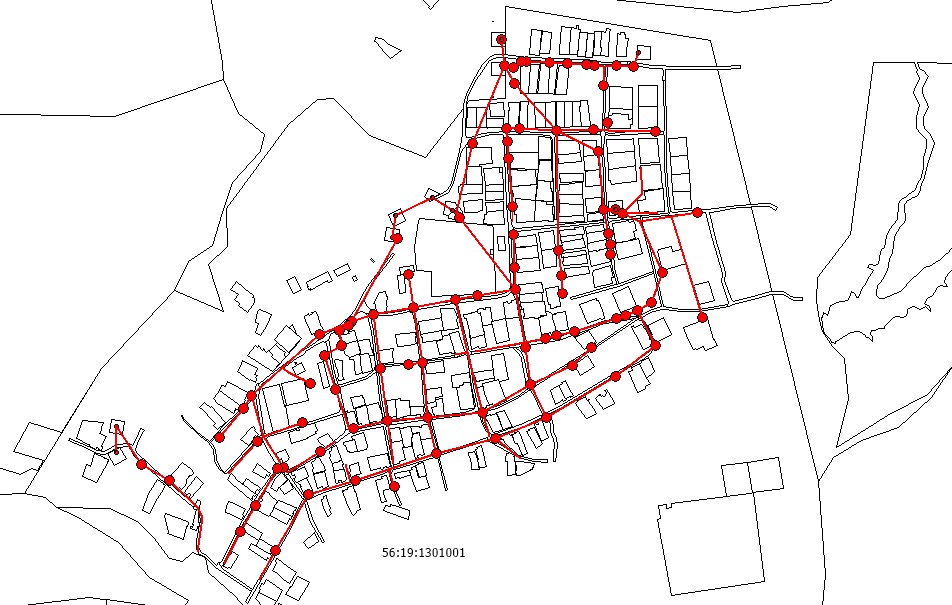 Приложение № 2 к схемес. Волостновка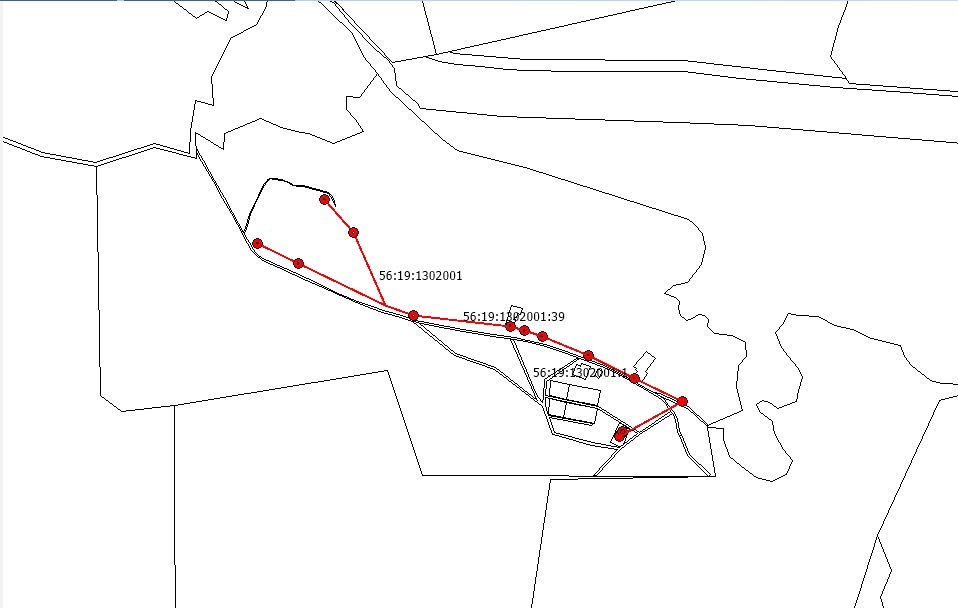 Об утверждении схемы водоснабжения муниципального образования Рыбкинский сельсовет Новосергиевского района Оренбургской области на 2022 год и  период до 2032 годаВ соответствии с Федеральным законом  от 06.10.2003 г. № 131 - ФЗ  "Об общих принципах  организации  местного  самоуправления  в  Российской  Федерации ", Федеральным  законом  от 07.12.2011 года  № 416-ФЗ " О водоснабжении  и водоотведении", Постановлением Правительства РФ  от 05.09.2013 г. № 782 " О схемах  водоснабжения и водоотведения ", руководствуясь Уставом муниципального образования Рыбкинский сельсовет Новосергиевского района Оренбургской области:1. Утвердить схему  водоснабжения муниципального  образования Рыбкинский сельсовет Новосергиевского  района Оренбургской области согласно приложению.2. Признать утратившим силу постановление администрации Рыбкинского сельсовета от 10.04.2018 г. № 23-п. «Об утверждении схемы водоснабжения муниципального образования Рыбкинский сельсовет Новосергиевского района Оренбургской области».3 . Контроль за выполнением настоящего постановления оставляю за собой.4. Постановление вступает в силу с после дня его обнародования и подлежит размещению на официальном сайте администрации муниципального образования Рыбкинский сельсовет Рыбкинский.рф в сети “Интернет”.Глава администрацииРыбкинского сельсовета                                                    Ю.П.КолесниковРазослано: прокурору, в делоПриложение к постановлению администрациимуниципального образованияРыбкинский сельсоветот 16.02.2022 № 12-п № п./п.Наименование населенного пунктаНаименование населенного пунктаЦВЦВОСВЦКОСК112234561с.Рыбкинос.Рыбкино++---2с.Волостновкас.Волостновка++---ИТОГИИТОГИС централизованным водопроводомС централизованным водопроводом22С централизованной канализациейС централизованной канализацией00Без канализации с выгребными ямамиБез канализации с выгребными ямами22Станции очистных сооруженийСтанции очистных сооружений00№ п/пНаселенный пунктДлина трубопровода, кмМатериал№ п/пНаселенный пунктДлина трубопровода, кмМатериал№ п/пНаселенный пунктДлина трубопровода, кмМатериал№ п/пНаселенный пунктДлина трубопровода, кмМатериал№ п/пНаселенный пунктДлина трубопровода, кмМатериал12341с.Рыбкино17,236 сталь2с.Волостновка1,863 стальИТОГО19,099№ п/пНаименованиенаселенного пунктаДанные о водонапорных башнях: емкость бака, высота ствола, тех. состояние1231231с.Рыбкино1шт, Бак , высота ствола , рабочее2с.Волостновка1шт, Бак , высота ствола , рабочее№ п/пГород (район) подразделениеМесторасположение водоисточников на местности (ориентир для быстрого обнаружения)Ведомственная принадлежность12341с. Рыбкино         ул. Чапаева напротив  здания администрации   ул. Партизанская напротив дома № 2МО «Рыбкинский сельсовет»     2с.Волостновка        ул. Ленина     напротив  дома № 15МО «Рыбкинский сельсовет»     № п/пНаименование объекта и его местоположениеГод ввода в эксплуатациюПроизводительность, тыс. м³/сутГлубина, мОбъем, куб.мПротяженност, мНаличие ЗСО 1 пояса, м124567Скважина питьевой воды Российская Федерация, Оренбургская область, Новосергиевский район, Рыбкинский сельсовет, село Волостновка, сооружение расположено в кадастровом квартале 56:19:13020011965384 120 м-Скважина питьевой воды № 1 Российская Федерации, Оренбургская область, Новосергиевский район, Рыбкинский сельсовет, село Рыбкино, сооружение расположено в кадастровом квартале 56:19:13010011965240 120 м-Скважина питьевой воды № 2Российская Федерации, Оренбургская область, Новосергиевский район, Рыбкинский сельсовет, село Рыбкино, сооружение расположено в кадастровом квартале 56:19:1303001 1965384120 м-Скважина питьевой воды № 3 Российская Федерации, Оренбургская область, Новосергиевский район, Рыбкинский сельсовет, село Рыбкино, сооружение расположено в кадастровом квартале 56:19:13010011965240120 м-Скважина питьевой воды № 4 Российская Федерации, Оренбургская область, Новосергиевский район, Рыбкинский сельсовет, село Рыбкино, сооружение расположено в кадастровом квартале 56:19:13010011965384120 м-Скважина питьевой воды № 5Российская Федерации, Оренбургская область, Новосергиевский район, Рыбкинский сельсовет, село Рыбкино, сооружение расположено в кадастровом квартале 56:19:13010011965384120 м-Скважина питьевой воды № 6Российская Федерации, Оренбургская область, Новосергиевский район, Рыбкинский сельсовет, село Рыбкино, сооружение расположено в кадастровом квартале 56:19:13010011965156120 м-Скважина питьевой воды № 7Российская Федерации, Оренбургская область, Новосергиевский район, Рыбкинский сельсовет, село Рыбкино, сооружение расположено в кадастровом квартале 56:19:13010011965156120 м-Водонапорная башняРоссийская Федерации, Оренбургская область, Новосергиевский район, Рыбкинский сельсовет, село Волостновка, сооружение расположено в кадастровом квартале 56:19:1302001196560 куб.м-Водонапорная башня № 1 Российская Федерации, Оренбургская область, Новосергиевский район, Рыбкинский сельсовет, село Рыбкино, сооружение расположено в кадастровом квартале 56:19:1303001196560 куб.м-Водонапорная башня № 2 Российская Федерации, Оренбургская область, Новосергиевский район, Рыбкинский сельсовет, село Рыбкино, сооружение расположено в кадастровом квартале 56:19:1301001196560 куб.м-Водонапорная башня № 3 Российская Федерации, Оренбургская область, Новосергиевский район, Рыбкинский сельсовет, село Рыбкино, сооружение расположено в кадастровом квартале 56:19:1301001196560 куб.м-Водонапорная башня № 4 Российская Федерации, Оренбургская область, Новосергиевский район, Рыбкинский сельсовет, село Рыбкино, сооружение расположено в кадастровом квартале 56:19:1301001196560 куб.м-Водопровод Российская Федерации, Оренбургская область, Новосергиевский район, Рыбкинский сельсовет, село Рыбкино, сооружение расположено в кадастровом квартале 56:19:1301001196517236 м-ВодопроводРоссийская Федерации, Оренбургская область, Новосергиевский район, Рыбкинский сельсовет, село Волостновка, сооружение расположено в кадастровом квартале 56:19:130200119651863 м-